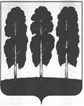 ДУМА БЕРЕЗОВСКОГО РАЙОНАХАНТЫ-МАНСИЙСКОГО АВТОНОМНОГО ОКРУГА – ЮГРЫ РЕШЕНИЕот 18 марта 2021 года		                                                                    № 673пгт. БерезовоО внесении изменений в решение Думы Березовского района от 24 декабря 2020 года № 646 «О бюджете Березовского района на 2021 год и плановый период 2022 и 2023 годов»Рассмотрев материалы, представленные администрацией Березовского района по уточнению бюджета на 2021 год и плановый период 2022 и 2023 годов, руководствуясь статьей 18 устава Березовского района, утвержденного решением Думы Березовского района от 15 апреля 2005 года № 338,Дума района РЕШИЛА:1. Внести в решение Думы Березовского района от 24 декабря 2020 года № 646 «О бюджете Березовского района на 2021 год и плановый период 2022 и 2023 годов» следующие изменения:1.1. Подпункты 1-2 пункта 1 статьи 1 изложить в следующей редакции:«1) прогнозируемый общий объем доходов бюджета района в сумме          4 155 551,8 тыс. рублей, в том числе безвозмездные поступления на 2021 год в сумме 3 799 716,3 тыс. рублей согласно приложению 1 к настоящему решению;2) общий объем расходов бюджета района в сумме 4 240 823,5 тыс. рублей;».1.2. Приложение 1 «Доходы бюджета Березовского района на 2021 год» к решению изложить в следующей редакции согласно приложению 1 к настоящему решению.1.3. Приложение 5 «Распределение бюджетных ассигнований по разделам, подразделам, целевым статьям (муниципальным программам Березовского района и непрограммным направлениям деятельности), группам и подгруппам видов расходов классификации расходов бюджета Березовского района на 2021 год» к решению изложить в следующей редакции согласно приложению 2 к настоящему решению.1.4. Приложение 6 «Распределение бюджетных ассигнований по разделам, подразделам, целевым статьям (муниципальным программам Березовского района и непрограммным направлениям деятельности), группам и подгруппам видов расходов классификации расходов бюджета Березовского района на плановый период 2022 и 2023 годов» к решению изложить в следующей редакции согласно приложению 3 к настоящему решению.1.5. Приложение 7 «Распределение бюджетных ассигнований по целевым статьям (муниципальным программам Березовского района и непрограммным направлениям деятельности), группам и подгруппам видов расходов классификации расходов бюджета Березовского района на 2021 год» к решению  изложить в следующей редакции согласно приложению 4 к настоящему решению.1.6. Приложение 8 «Распределение бюджетных ассигнований по целевым статьям (муниципальным программам Березовского района и непрограммным направлениям деятельности), группам и подгруппам видов расходов классификации расходов бюджета Березовского района на плановый период 2022 и 2023 годов» к решению  изложить в следующей редакции согласно приложению 5 к настоящему решению.1.7. Приложение 9 «Распределение бюджетных ассигнований по разделам и подразделам классификации расходов бюджета Березовского района на 2021 год» к решению изложить в следующей редакции согласно приложению 6 к настоящему решению.1.8. Приложение 10 «Распределение бюджетных ассигнований по разделам и подразделам классификации расходов бюджета Березовского района на плановый период 2022 и 2023 годов» к решению изложить в следующей редакции согласно приложению 7 к настоящему решению.1.9. Приложение 11 «Ведомственная структура расходов бюджета Березовского района на 2021 год» к решению изложить в следующей редакции согласно приложению 8 к настоящему решению.1.10. Приложение 12 «Ведомственная структура расходов бюджета Березовского района на плановый период 2022 и 2023 годов» к решению изложить в следующей редакции согласно приложению 9 к настоящему решению.1.11. Приложение 13 «Распределение субвенций на выполнение отдельных государственных полномочий органов государственной власти автономного округа, а также отдельных государственных полномочий в соответствии с законодательством о передаче отдельных государственных полномочий федеральных органов государственной власти на 2021 год» к решению изложить в следующей редакции согласно приложению 10 к настоящему решению.1.12. Приложение 14 «Распределение субвенций на выполнение отдельных государственных полномочий органов государственной власти автономного округа, а также отдельных государственных полномочий в соответствии с законодательством о передаче отдельных государственных полномочий федеральных органов государственной власти на плановый период 2022 и 2023 годов» к решению изложить в следующей редакции согласно приложению 11 к настоящему решению.1.13. Приложение 15 «Распределение субсидий между главными распорядителями бюджетных средств на 2021 год» к решению изложить в следующей редакции согласно приложению 12 к настоящему решению.1.14. Приложение 16 «Распределение субсидий между главными распорядителями бюджетных средств на плановый период 2022 и 2023 годов» к решению изложить в следующей редакции согласно приложению 13 к настоящему решению.1.15. Приложение 19 «Расходы на объекты капитального строительства муниципальной собственности, софинансирование которых осуществляется за счет межбюджетных субсидий в составе ведомственной структуры расходов Березовского района на 2021 год» к решению изложить в следующей редакции согласно приложению 14 к настоящему решению. 1.16. Приложение 20 «Расходы на объекты капитального строительства муниципальной собственности, софинансирование которых осуществляется за счет межбюджетных субсидий в составе ведомственной структуры расходов Березовского района на плановый период 2022 и 2023 годов» к решению изложить в следующей редакции согласно приложению 15 к настоящему решению.2. Опубликовать решение в газете «Жизнь Югры» и разместить на официальном сайте органов местного самоуправления Березовского района.3. Настоящее решение вступает в силу после его официального опубликования.Председатель Думы Березовского района                                                                        В.П. НовицкийГлава Березовского района        	                                                    В.И. Фомин